.FORWARD MAMBO, BACK MAMBO, SIDE ROCK RECOVER CROSS X2RESTART: Here the 5th time through the danceBACK LOCK STEPS, ROCK RECOVER, STEP ¼ TURNRIGHT SAILOR, LEFT SAILOR ¼ TURN, TOE TOUCHES, HEEL TAPSWIZARD STEPS, PIVOT HALF TURNSI Ain't Gotta Grow Up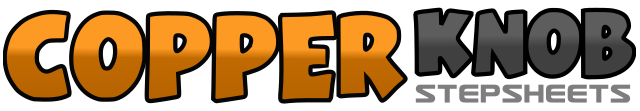 .......Count:32Wall:2Level:High Beginner.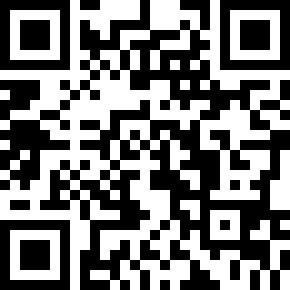 Choreographer:Kim Carpentino (USA) - September 2020Kim Carpentino (USA) - September 2020Kim Carpentino (USA) - September 2020Kim Carpentino (USA) - September 2020Kim Carpentino (USA) - September 2020.Music:I Ain't Gotta Grow Up - Logan MizeI Ain't Gotta Grow Up - Logan MizeI Ain't Gotta Grow Up - Logan MizeI Ain't Gotta Grow Up - Logan MizeI Ain't Gotta Grow Up - Logan Mize........1&2Rock right forward, recover on left, step right back3&4Rock left back, recover on right, step left forward5&6Rock right to side, recover left, step right over left7&8Rock left to side, recover right, step left over right1&2Step right back, lock left in front of right, step right back3&4Step left back, lock right in front of left, step left back5-6Rock right back recover on left7-8Step forward right making a ¼ over right shoulder(weight to left, 9:00)1&2Step right behind left, step left to side, step right to right side3&4Step left behind right, step right ¼ turn to the left, step left5&6Touch right toe to right side, bring right foot back to center (taking weight on right), touch left to to left side, bring back to center (taking weight on left)7&8&Tap right heel forward, bring right back to center (taking weight) tap left heel forward, bring left foot back to center (taking weight on left)1-2&Step R forward (3), Lock L behind R (4), Step R forward (&)3-4&Step L forward (1), Lock R behind L (2), Step L forward (&)5-6Step right forward, pivot ½ turn left (weight on left)7-8Step right forward, pivot ½ turn left (weight to left, 6:00)